 «МАТЕМАТИЧЕСКИЙ   ТУРНИР»Цель мероприятия: пробуждение и развитие устойчивого познавательного интереса учащихся к предмету.Задачи мероприятия:способствовать возникновению интереса у большинства учеников к предмету, привлечение некоторых из них в ряды «любителей математики»;повысить уровень математического мышления;формировать товарищеское доброжелательное отношение к членам команды и соперникам;учить толерантности;развивать чувства сопереживания результатам труда.Оборудование:  карточки, ребусы, геометрические фигуры, набор чисел и знаки арифметических действий, оформление для доски- буквы «математический турнир», подставки для названия команд, таблицы оценивания для жюри.Предварительная работа: игроки заранее распределены по командам /методом жеребьевки/; игроки заранее выбрали командира, придумали названия команд.Ход  мероприятия1.Организационный момент          2. Актуализация. Вступительное слово учителя.Добрый день, дорогие друзья! Сегодня у нас состоится математический турнир, посвященный математике – царице всех наук. Приглашаем всех мальчишек, и девчонок отправиться в математическую  страну. Не забудьте взять с собой быстроту мысли, находчивость, смекалку.Учитель: Итак,  мы начинаем наш математический турнир1-й тур «Разминка»Разминку начинаем,
Победителей узнаем!
Кто же лучше всех считает?
И ответ быстрее знает?1.Хозяйка несла в корзине 100 яиц, а дно упало. Сколько яиц осталось? (Ни одного, все разбились.)2.Летели три страуса, охотник убил одного. Сколько страусов осталось? (Страусы не летают.)3.В погребе 5 мышей грызли корку сыра. Они были так увлечены этим, что не заметили подкравшегося кота. Кот бросился на мышей и одну из них схватил. Сколько мышей осталось доедать сыр? (Ни одной.)4.4 яйца сварились за 4 минуты. За сколько минут сварилось одно яйцо? (4 минуты.)5.Наступил долгожданный январь. Сначала зацвела 1яблоня, а потом - 3 сливы. Сколько деревьев зацвело? (В январе деревья не цветут.)6.В каком числе столько же цифр, сколько букв? (100 — сто.)7.По тропинке идут 3 черных и 6 серых гусей, а навстречу им 1 серая и 1 белая утка. Сколько всего уток?(2)8.Дед, баба, внучка, Жучка, кошка и мышка тянули-тянули репку и, наконец, вытянули. Сколько глаз увидели репку? (12 глаз.)2-й тур «Арифметика»«Арифметика – царица математики» - говорил немецкий математик Карл Фридрих Гаусс Эта самая древняя область математики, которая изучает свойства чисел и действия над ними.Игра «Кто быстрее и правильнее?» Решение цепочек примеров.Каждой команде предлагается набор чисел. Надо между ними вставить знаки арифметических действий так, чтобы выражения были верными.2222=8 ответ: 2+2+2+2=8 2222=44 ответ 22+22=44 2222=111 ответ 222:2=111 3-ий тур   «Математические  ребусы» Математика не только точная наука, но ещё и весёлая.А сейчас вам предстоит  разгадать математические ребусы. Успехов вам! 4 –ый тур  «Шифровальщиков»Мартышка оставила на камне Попугаю записку. Задание — расшифровать записку.Шифр.  1-А, 2-Б, 3-В, 4-Г, 5-Д, 6-Е, 7-Ё, 8-Ж, 9-З, 10-И, 11-Й, 12-К, 13-Л, 14-М, 15-Н, 16-О, 17-П, 18-Р, 19-С, 20-Т,  21-У, 22-Ф, 23-Х, 24-Ц, 25-Ч, 26-Ш, 27-Щ,  28-Ъ, 29-Ы, 30-Ь, 31-Э, 32-Ю, 33-Я.5-й тур « Геометрия»Геометрия – это ещё один раздел математики. В ней рассматриваются различные геометрические фигуры, тела, способы их построения и измерения.Задание для команд: каждой команде предлагаются различные геометрические фигуры, из которых нужно составить картинку и наклеить на лист. 1 команда – «клоун»2 команда – «собачка»3 команда – «обезьяна»Как называется четырёхугольник, у которого все стороны равны?  Какой инструмент используют при построении окружности?  Сумма всех сторон прямоугольника – это … 6 – ой тур «Кроссворд»По горизонтали:Единица длиныКто придумал таблицу умножения?Наименьшее трехзначное число.Однозначное число.Результат сложенияПрямоугольник с равными сторонами.Один из компонентов деленияМатематическое выражение, требующее выполнение некоторых действий над числамиМатематический знак в виде полумесяцаЭто упражнения состоит из структурных частей: «условие, вопрос, решение, ответ»По вертикали:1.Школьный предмет(математика)7. Подведение итогов и награждениеУчитель:Вот закончилась игра, Результат узнать пора. Кто всех лучше  потрудился И в турнире отличился? Ну, вот и всё. Наши конкурсы подошли к концу. Сейчас мы попросим жюри подвести итоги математического турнира.Пока идёт подсчёт голосов, вы будете отвечать на мои вопросы. 
объявляется команда-победитель;члены команд получают сладкие призы.Учитель:Наш математический турнир  подошел к концу. Всем большое спасибо за участие! Приложение(раздаточный материал для команд)Ребус 1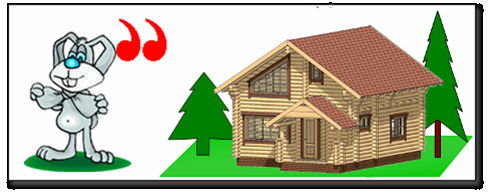 Ребус 2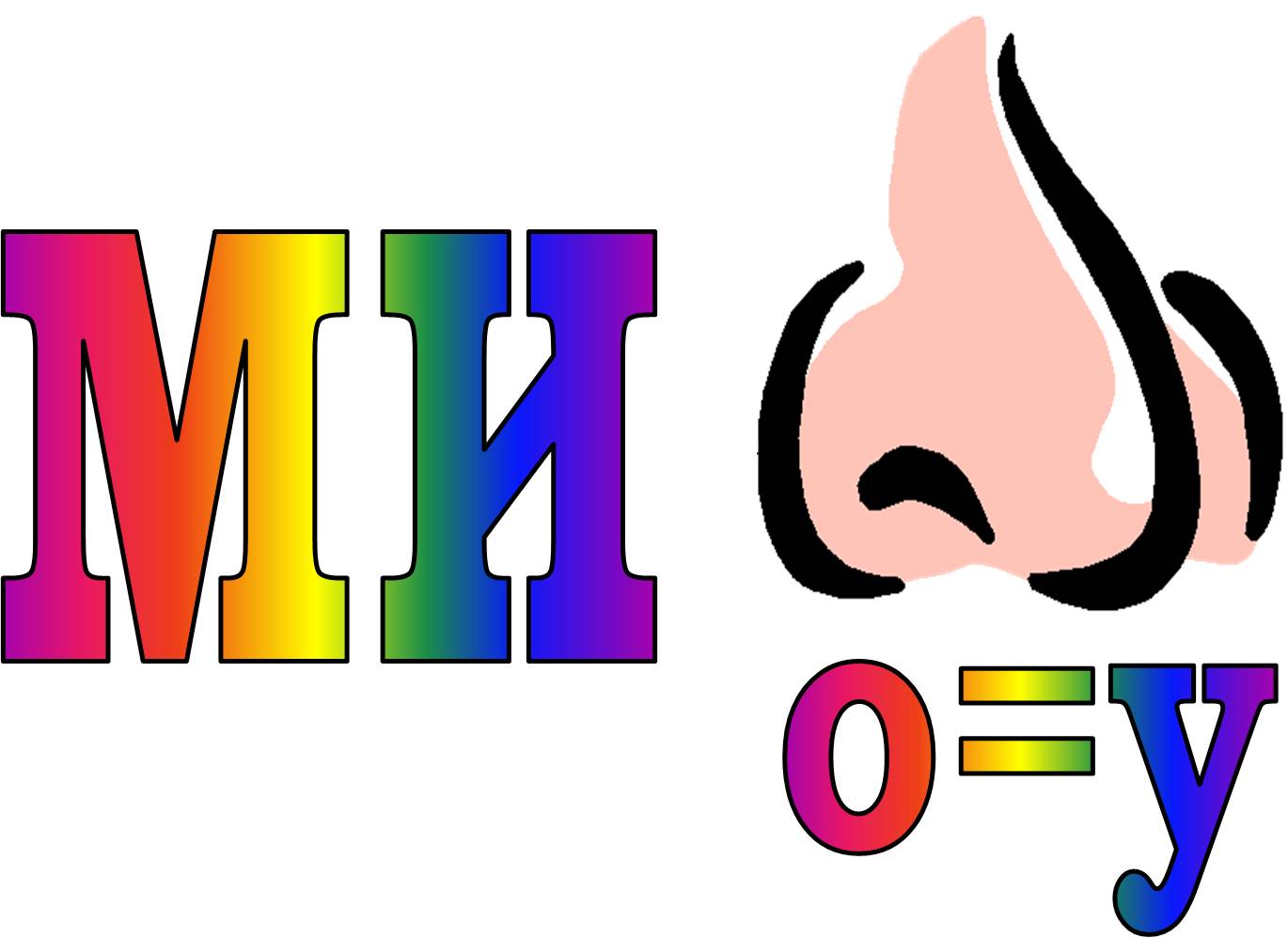 Ребус 3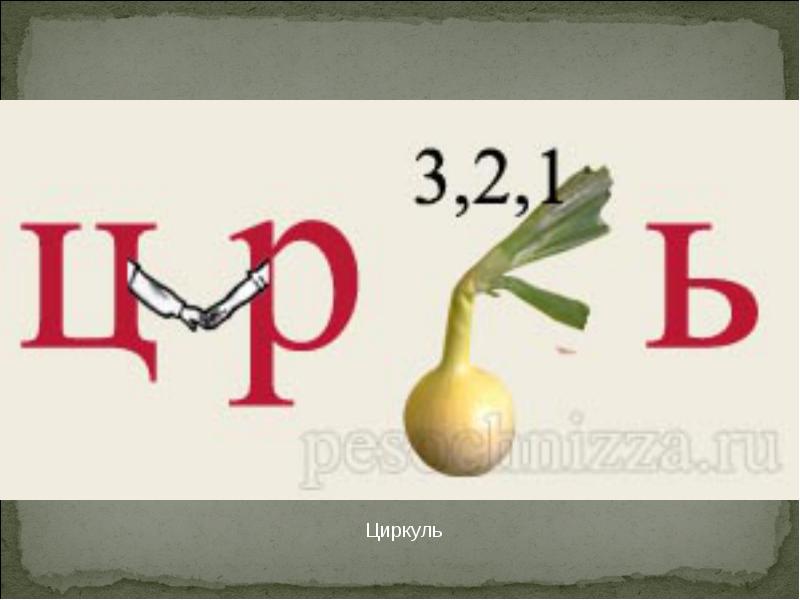 Ребус 4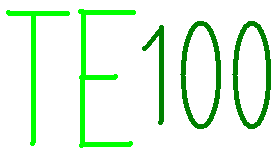 Ребус 1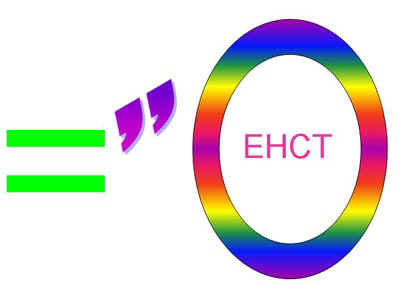 Ребус 2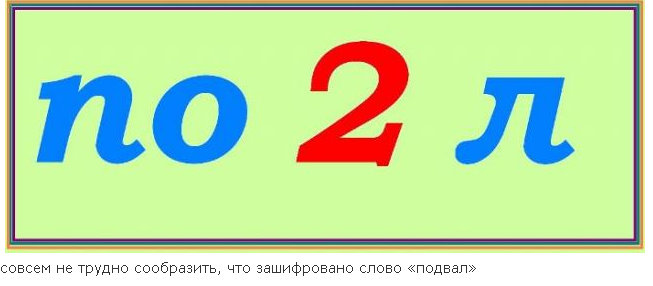 	Ребус 3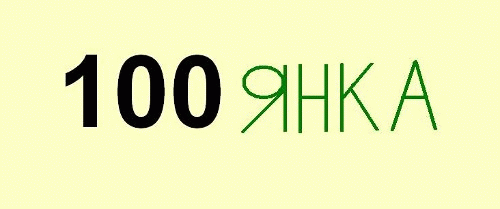 	Ребус 4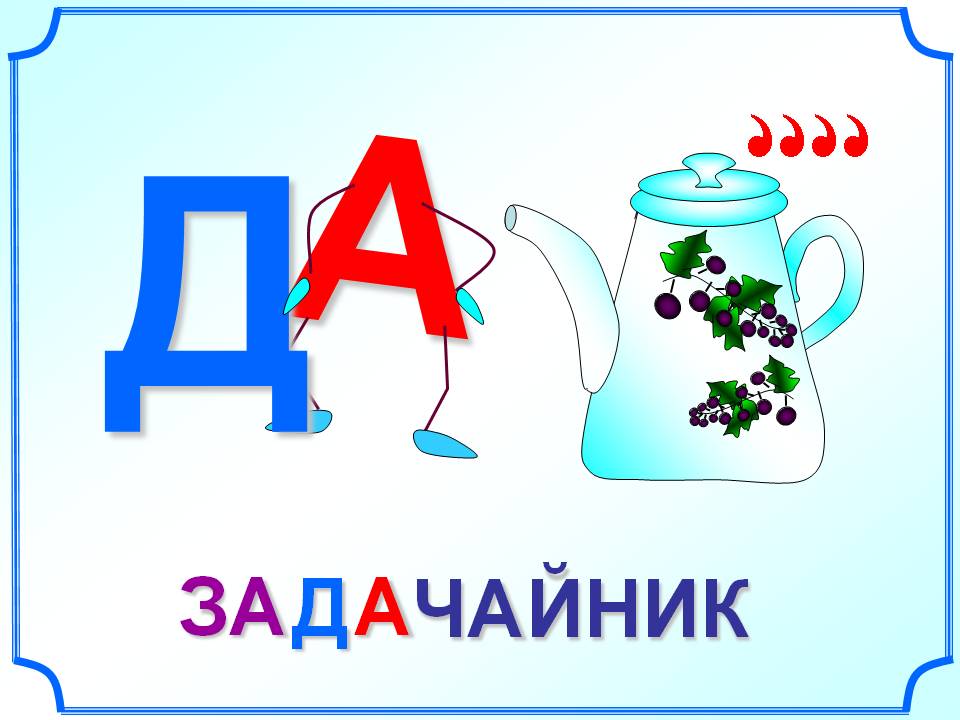 	Ребус 1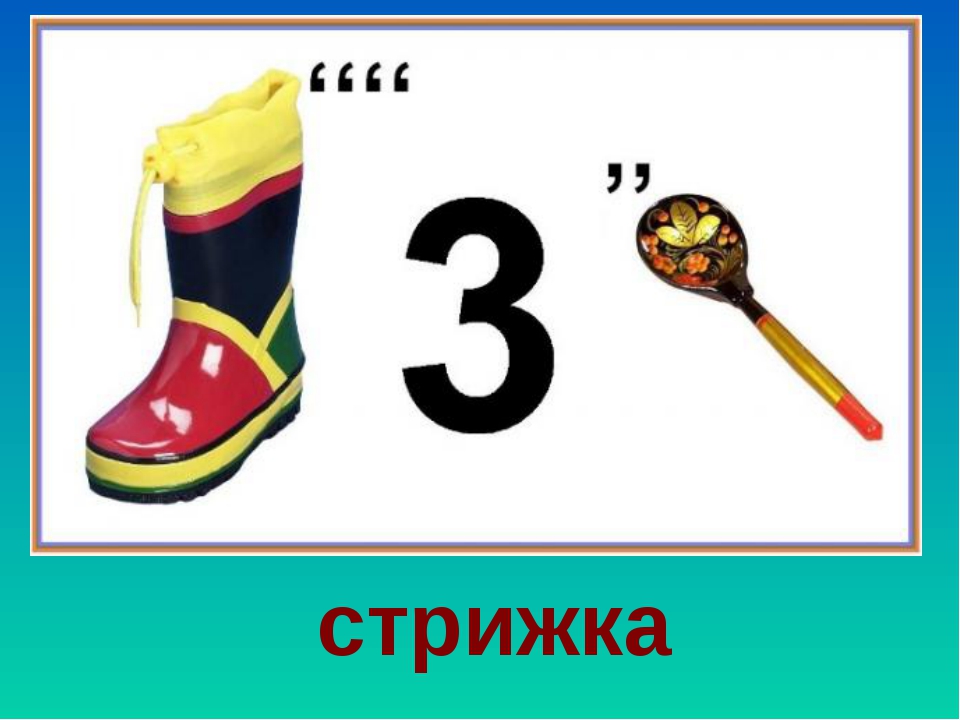 	Ребус 2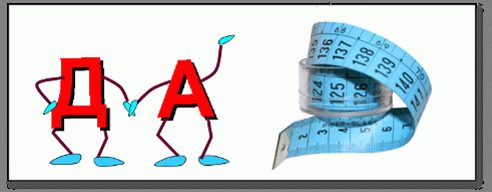 	Ребус 3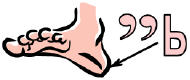 	Ребус 4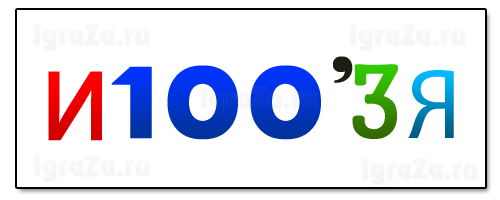 Оценочная таблица жюриКоманда  «Пирамида»Оценочная таблица жюриКоманда  «Кубик  Рубик»Оценочная таблица жюриКоманда  «Ребус»Четвертый тур«Шифровальщиков»Мартышка оставила на камне Попугаю записку. Задание — расшифровать записку.Шифр.  1-А, 2-Б, 3-В, 4-Г, 5-Д, 6-Е, 7-Ё, 8-Ж, 9-З, 10-И, 11-Й, 12-К, 13-Л, 14-М, 15-Н, 16-О, 17-П, 18-Р, 19-С, 20-Т,  21-У, 22-Ф, 23-Х, 24-Ц, 25-Ч, 26-Ш, 27-Щ,  28-Ъ, 29-Ы, 30-Ь, 31-Э, 32-Ю, 33-Я.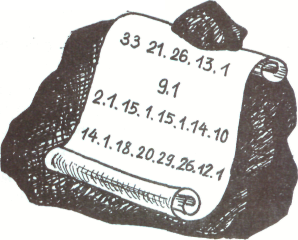 Четвертый тур  «Шифровальщиков»Мартышка оставила на камне Попугаю записку. Задание — расшифровать записку.Шифр.  1-А, 2-Б, 3-В, 4-Г, 5-Д, 6-Е, 7-Ё, 8-Ж, 9-З, 10-И, 11-Й, 12-К, 13-Л, 14-М, 15-Н, 16-О, 17-П, 18-Р, 19-С, 20-Т,  21-У, 22-Ф, 23-Х, 24-Ц, 25-Ч, 26-Ш, 27-Щ,  28-Ъ, 29-Ы, 30-Ь, 31-Э, 32-Ю, 33-Я.  «Шифровальщики»Мартышка оставила на камне Попугаю записку. Задание — расшифровать записку.Шифр.  1-А, 2-Б, 3-В, 4-Г, 5-Д, 6-Е, 7-Ё, 8-Ж, 9-З, 10-И, 11-Й, 12-К, 13-Л, 14-М, 15-Н, 16-О, 17-П, 18-Р, 19-С, 20-Т,  21-У, 22-Ф, 23-Х, 24-Ц, 25-Ч, 26-Ш, 27-Щ,  28-Ъ, 29-Ы, 30-Ь, 31-Э, 32-Ю, 33-Я. «Кроссворд»По горизонтали:Единица длиныКто придумал таблицу умножения?Наименьшее трехзначное число.Однозначное число.Результат сложенияПрямоугольник с равными сторонами.Один из компонентов деленияМатематическое выражение, требующее выполнение некоторых действий над числамиМатематический знак в виде полумесяцаЭто упражнения состоит из структурных частей: «условие, вопрос, решение, ответ»По вертикали:1.Школьный предметШестой тур «Кроссворд»По горизонтали:Единица длиныКто придумал таблицу умножения?Наименьшее трехзначное число.Однозначное число.Результат сложенияПрямоугольник с равными сторонами.Один из компонентов деленияМатематическое выражение, требующее выполнение некоторых действий над числамиМатематический знак в виде полумесяцаЭто упражнения состоит из структурных частей: «условие, вопрос, решение, ответ»По вертикали:1.Школьный предметШестой тур «Кроссворд»По горизонтали:Единица длиныКто придумал таблицу умножения?Наименьшее трехзначное число.Однозначное число.Результат сложенияПрямоугольник с равными сторонами.Один из компонентов деленияМатематическое выражение, требующее выполнение некоторых действий над числамиМатематический знак в виде полумесяцаЭто упражнения состоит из структурных частей: «условие, вопрос, решение, ответ»По вертикали:1.Школьный предметТурнирыНазвание работыКол- во балловПриветствие командПредставить команду1-ый тур «Разминка»Ответить на вопросы2-ой тур «Арифметика»Восстановить  знаки действий3-ий тур   «Математические  ребусы» Разгадать ребусы4 –ый тур«Шифровальщиков»Расшифровать записку.5 –ый тур «Геометрия»Составить  картинку и наклеить на лист.6-ой тур «Кроссворд»Разгадать кроссворд7-ой тур«Конкурс командиров»Решить задачуОбщее количество балловОбщее количество балловПодведение итогов  (место)Подведение итогов  (место)ТурнирыНазвание работыКол- во балловПриветствие командПредставить команду1-ый тур «Разминка»Ответить на вопросы2-ой тур «Арифметика»Восстановить  знаки действий3-ий тур   «Математические  ребусы» Разгадать ребусы4 –ый тур«Шифровальщиков»Расшифровать записку.5 –ый тур «Геометрия»Составить  картинку и наклеить на лист.6-ой тур «Кроссворд»Разгадать кроссворд7-ой тур«Конкурс командиров»Решить задачуОбщее количество балловОбщее количество балловПодведение итогов  (место)Подведение итогов  (место)ТурнирыНазвание работыКол- во балловПриветствие командПредставить команду1-ый тур «Разминка»Ответить на вопросы2-ой тур «Арифметика»Восстановить  знаки действий3-ий тур   «Математические  ребусы» Разгадать ребусы4 –ый тур«Шифровальщиков»Расшифровать записку.5 –ый тур «Геометрия»Составить  картинку и наклеить на лист.6-ой тур «Кроссворд»Разгадать кроссворд7-ой тур«Конкурс командиров»Решить задачуОбщее количество балловОбщее количество балловПодведение итогов  (место)Подведение итогов  (место)222222222222+++++++++:::ххх---=   8=   8=  44=  44=111=111 1 2 3 4 5 6 7 8 9 10 1 2 3 4 5 6 7 8 9 10 1 2 3 4 5 6 7 8 9 10